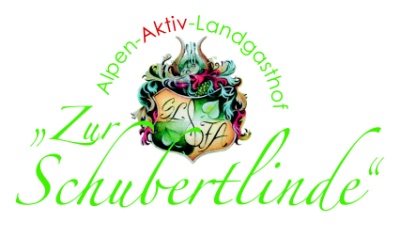 Unser Liefer- & Abholangebot demnächst…Donnerstag, 21. Mai (11:30 bis 14:00)„Wildererteller“ Wildragout mit Apfelrotkraut und Knödel (Euro 11,-)„Steiraschnitzerl“ Hühnerschnitzerl in Kürbiskernpanade, dazu Braterdäpfeln, Kernöldip (Euro 11,-)Freitag, 22. Mai (11:30 bis 14:00) Zanderfilet  auf Zucchinirisotto, im Veltlinerschaum  (Euro 12,-)„Steiraschnitzerl“ Hühnerschnitzerl in Kürbiskernpanade, dazu Braterdäpfeln, Kernöldip (Euro 11,-)Samstag, 23. Mai (11:30 bis 14:00)„Szegediner Krautfleisch“ mit Salzerdäpfeln (Euro 8,50)„Steiraschnitzerl“ Hühnerschnitzerl in Kürbiskernpanade, dazu Braterdäpfeln, Kernöldip (Euro 11,-)Sonntag, 24. Mai (11:30 bis 14:00)Gekochter Tafelspitz mit Semmelkren gratiniert, auf Rahmgemüse(Euro 12,-)„Steiraschnitzerl“ Hühnerschnitzerl in Kürbiskernpanade, dazu Braterdäpfeln, Kernöldip (Euro 11,-) Unser Dessert  für´s Wochenende:  Sacherschnitte 		€ 3,30 Weine:Flasche Zweigelt, Weingut Markowitsch-Göttlesbrunn (Euro 12,-)Grüner Veltliner „Luftikus“, Weingut Sax, Langenlois (Euro 10,-)Vorbestellungen bis Mittwoch 18 Uhr!!!Lieferungen nur in Grünbach & Schrattenbach Tel.: 02637 2252                  Email: office@schubertlinde.at  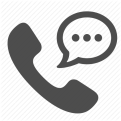 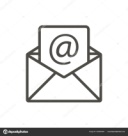 Unser Liefer- & Abholangebot demnächst…Donnerstag, 21. Mai (11:30 bis 14:00)„Wildererteller“ Wildragout mit Apfelrotkraut und Knödel (Euro 11,-)„Steiraschnitzerl“ Hühnerschnitzerl in Kürbiskernpanade, dazu Braterdäpfeln, Kernöldip (Euro 11,-)Freitag, 22. Mai (11:30 bis 14:00) Zanderfilet  auf Zucchinirisotto, im Veltlinerschaum  (Euro 12,-)„Steiraschnitzerl“ Hühnerschnitzerl in Kürbiskernpanade, dazu Braterdäpfeln, Kernöldip (Euro 11,-)Samstag, 23. Mai (11:30 bis 14:00)„Szegediner Krautfleisch“ mit Salzerdäpfeln (Euro 8,50)„Steiraschnitzerl“ Hühnerschnitzerl in Kürbiskernpanade, dazu Braterdäpfeln, Kernöldip (Euro 11,-)Sonntag, 24. Mai (11:30 bis 14:00)Gekochter Tafelspitz mit Semmelkren gratiniert, auf Rahmgemüse(Euro 12,-)„Steiraschnitzerl“ Hühnerschnitzerl in Kürbiskernpanade, dazu Braterdäpfeln, Kernöldip (Euro 11,-) Unser Dessert  für´s Wochenende:  Sacherschnitte 		€ 3,30 Weine:Flasche Zweigelt, Weingut Markowitsch-Göttlesbrunn (Euro 12,-)Grüner Veltliner „Luftikus“, Weingut Sax, Langenlois (Euro 10,-)Vorbestellungen bis Mittwoch 18 Uhr!!!Lieferungen nur in Grünbach & Schrattenbach Tel.: 02637 2252                  Email: office@schubertlinde.at  